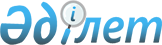 О внесении изменений и дополнений в Концессионное соглашение о строительстве и эксплуатации межрегиональной линии электропередачи "Северный Казахстан - Актюбинская область" от 28 декабря 2005 года и в Договор поручительства от 9 января 2006 года № 2ДП002Постановление Правительства Республики Казахстан от 13 октября 2009 года № 
1584

      Правительство Республики Казахстан ПОСТАНОВЛЯЕТ:



      1. Одобрить прилагаемые проекты:



      1) Дополнительное соглашение "О внесении изменений в Концессионное соглашение о строительстве и эксплуатации межрегиональной линии электропередачи "Северный Казахстан - Актюбинская область" (далее - Дополнительное соглашение);



      2) Договор "О внесении изменения и дополнений в Договор поручительства от 9 января 2006 года № 2ДП002" (далее - Договор).



      2. Уполномочить Министра энергетики и минеральных ресурсов Республики Казахстан Мынбаева Сауата Мухаметбаевича от имени Правительства Республики Казахстан заключить Дополнительное соглашение.



      3. Уполномочить Министра финансов Республики Казахстан Жамишева Болата Бидахметовича от имени Правительства Республики Казахстан заключить Договор.



      4. Настоящее постановление вводится в действие со дня подписания.      Премьер-Министр

      Республики Казахстан                       К. Масимов

Одобрено           

постановлением Правительства 

Республики Казахстан     

от 13 октября 2009 года № 1584 

Договор

о внесении изменения и дополнений

в Договор поручительства от 9 января 2006 года № 2ДП002г. Астана                                   "__" __________ 2009 года      Правительство Республики Казахстан в лице Министерства финансов Республики Казахстан, именуемое в дальнейшем "Поручитель" и акционерное общество "АТФ Банк" именуемое в дальнейшем "Представитель держателей облигаций", далее совместно именуемые "Стороны", договорились заключить настоящий Договор о внесении изменения и дополнений в Договор поручительства от 9 января 2006 года № 2ДП002, одобренный постановлением Правительства Республики Казахстан от 9 декабря 2005 года № 1218 "О предоставлении поручительства государства в рамках Концессионного соглашения о строительстве и эксплуатации межрегиональной линии электропередачи "Северный Казахстан - Актюбинская область" (далее - Договор о внесении изменения и дополнений), о нижеследующем:



      1. Внести в Договор поручительства от 9 января 2006 года № 2ДП002 следующие изменение и дополнения:



      пункт 1 главы 2 изложить в следующей редакции:

      "1. Поручитель несет субсидиарную ответственность за исполнение обязательства Эмитента в сумме, равной номинальной стоимости инфраструктурных облигаций - 18830000000 (восемнадцать миллиардов восемьсот тридцать миллионов) тенге и вознаграждения (интереса), начисляемого на размещенные облигации".



      пункт 4 главы 3 дополнить подпунктами 4) и 5) следующего содержания:

      "4) в течение десяти рабочих дней со дня подписания Договора о внесении изменения и дополнений в настоящий договор представить на согласование Эмитенту и Поручителю График аккумулирования средств Эмитента на специальном счете обслуживания;

      5) ежемесячно до 10 числа месяца, следующего за отчетным, представлять Поручителю отчет об исполнении Эмитентом обязательств по аккумулированию средств на специальном счете обслуживания в соответствии с Графиком аккумулирования средств".



      2. Договор вступает в силу с момента подписания Сторонами.



      В части незатронутых условий Договор поручительства от 9 января 2006 года № 2ДП002, одобренный постановлением Правительства Республики Казахстан от 9 декабря 2005 года № 1218 "О предоставлении поручительства государства в рамках Концессионного соглашения о строительстве и эксплуатации межрегиональной линии электропередачи "Северный Казахстан - Актюбинская область", остается неизменным.



      3. Договор составлен в двух экземплярах на государственном и русском языках, имеющих одинаковую юридическую силу, по одному экземпляру для каждой Стороны. 

Юридические адреса и банковские реквизиты СторонПоручитель:                          Представитель держателей

                                     облигаций:Правительство Республики Казахстан   АО "АТФ Банк",

в лице Министерства финансов         Республика Казахстан, г. Алматы,

Республики Казахстан                 ул. Фурманова, 100,

010000, г. Астана, пр. Победы, 11    тел. 2 503 040 факс 2 501 995,

РНН 031 400 129 686                  Банковские реквизиты:

БИК 195 301 070                      БИК 190 201 125

ИИК 000120200 КБЕ 11                 РНН 600 900 079 718

Департамент Казначейства г. Астана   кор. счет № 800161226 в

                                     УУМО НБ РКМинистр финансов                     Председатель Правления

Республики Казахстан                 АО "АТФ Банк"

Жамишев Б.Б.                         Пикер А.А.

Одобрено           

постановлением Правительства 

Республики Казахстан     

от 13 октября 2009 года № 1584 

Дополнительное соглашение

о внесении изменений в Концессионное соглашение о строительстве

и эксплуатации межрегиональной линии электропередачи

"Северный Казахстан - Актюбинская область"

от 28 декабря 2005 годаг. Астана                                   "__" _________ 2009 года

      Министерство энергетики и минеральных ресурсов Республики Казахстан, именуемое в дальнейшем "Компетентный орган", в лице Министра энергетики и минеральных ресурсов Республики Казахстан Мынбаева Сауата Мухаметбаевича, действующего от имени Правительства Республики Казахстан, с одной стороны, и акционерное общество "Батыс транзит", именуемое в дальнейшем "Концессионер", в лице председателя правления Искакова Аскара Кежековича, действующего на основании Устава, с другой стороны, совместно именуемые "Стороны", заключили настоящее Дополнительное соглашение о внесении изменений в Концессионное соглашение о строительстве и эксплуатации межрегиональной линии электропередачи "Северный Казахстан - Актюбинская область" от 28 декабря 2005 года, одобренное постановлением Правительства Республики Казахстан от 9 декабря 2005 года № 1217 "О заключении Концессионного соглашения о строительстве и эксплуатации межрегиональной линии электропередачи "Северный Казахстан - Актюбинская область" (далее - Дополнительное соглашение) о нижеследующем:



      1. Внести в Концессионное соглашение о строительстве и эксплуатации межрегиональной линии электропередачи "Северный Казахстан - Актюбинская область" от 28 декабря 2005 года, одобренное постановлением № 1217 Правительства Республики Казахстан от 9 декабря 2005 года "О заключении Концессионного соглашения о строительстве и эксплуатации межрегиональной линии электропередачи "Северный Казахстан - Актюбинская область" (далее - Концессионное соглашение), следующие изменения:



      пункт 6 главы 6 изложить в следующей редакции:

      "6. Правительство в лице Компетентного органа совместно с Концессионером несет субсидиарную ответственность за выполнение обязательств в соответствии с поручительством по инфраструктурным облигациям, выпускаемым в рамках настоящего Соглашения, в сумме, указанной в подпункте 4) пункта 3 приложения "Финансово-экономическая модель" к Концессионному соглашению о строительстве и эксплуатации межрегиональной линии электропередачи "Северный Казахстан - Актюбинская область";



      в приложении к Концессионному соглашению:



      подпункт 4) пункта 3 изложить в следующей редакции:

      "4) размер инфраструктурного облигационного займа в базовом сценарии финансово-экономической модели составляет 18830000000 (восемнадцать миллиардов восемьсот тридцать миллионов) тенге и вознаграждение (интереса), начисляемое на размещенные облигации".



      2. Дополнительное соглашение вступает в силу с момента подписания Сторонами.



      В части незатронутых условий Концессионное соглашение о строительстве и эксплуатации межрегиональной линии электропередачи "Северный Казахстан - Актюбинская область" от 28 декабря 2005 года, одобренное постановлением Правительства Республики Казахстан от 9 декабря 2005 года № 1217 "О заключении Концессионного соглашения о строительстве и эксплуатации межрегиональной линии электропередачи "Северный Казахстан - Актюбинская область", остается неизменным.



      3. Дополнительное соглашение составлено в двух экземплярах на государственном и русском языках, имеющих одинаковую юридическую силу, по одному экземпляру для каждой Стороны. 

Юридические адреса и банковские реквизиты Сторон:Компетентный орган:                    Концессионер:Министерство энергетики                Акционерное общество

и минеральных ресурсов                 "Батыс транзит"

Республики Казахстан010000, г. Астана,                     050008, г. Алматы, Алмалинский

ул. Кабанбай батыра, 22                район, ул. Шевченко, 162-Ж

РНН 031400129613                       РНН 600400554861

БИК 195 301 070                        БИК 190501956

ИИК 000120200                          р/с 08546789

Департамент Казначейства               в филиале АО "АТФ Банк"

по г. Астане                           г. АлматыМинистр энергетики                     Председатель правления

и минеральных ресурсов                 АО "Батыс транзит"

Республики Казахстан                   Искаков А.К.

Мынбаев С.М.
					© 2012. РГП на ПХВ «Институт законодательства и правовой информации Республики Казахстан» Министерства юстиции Республики Казахстан
				